ふくしまっ子プラスワン応援プロジェクト6募金＆活動ボランティア大募集！！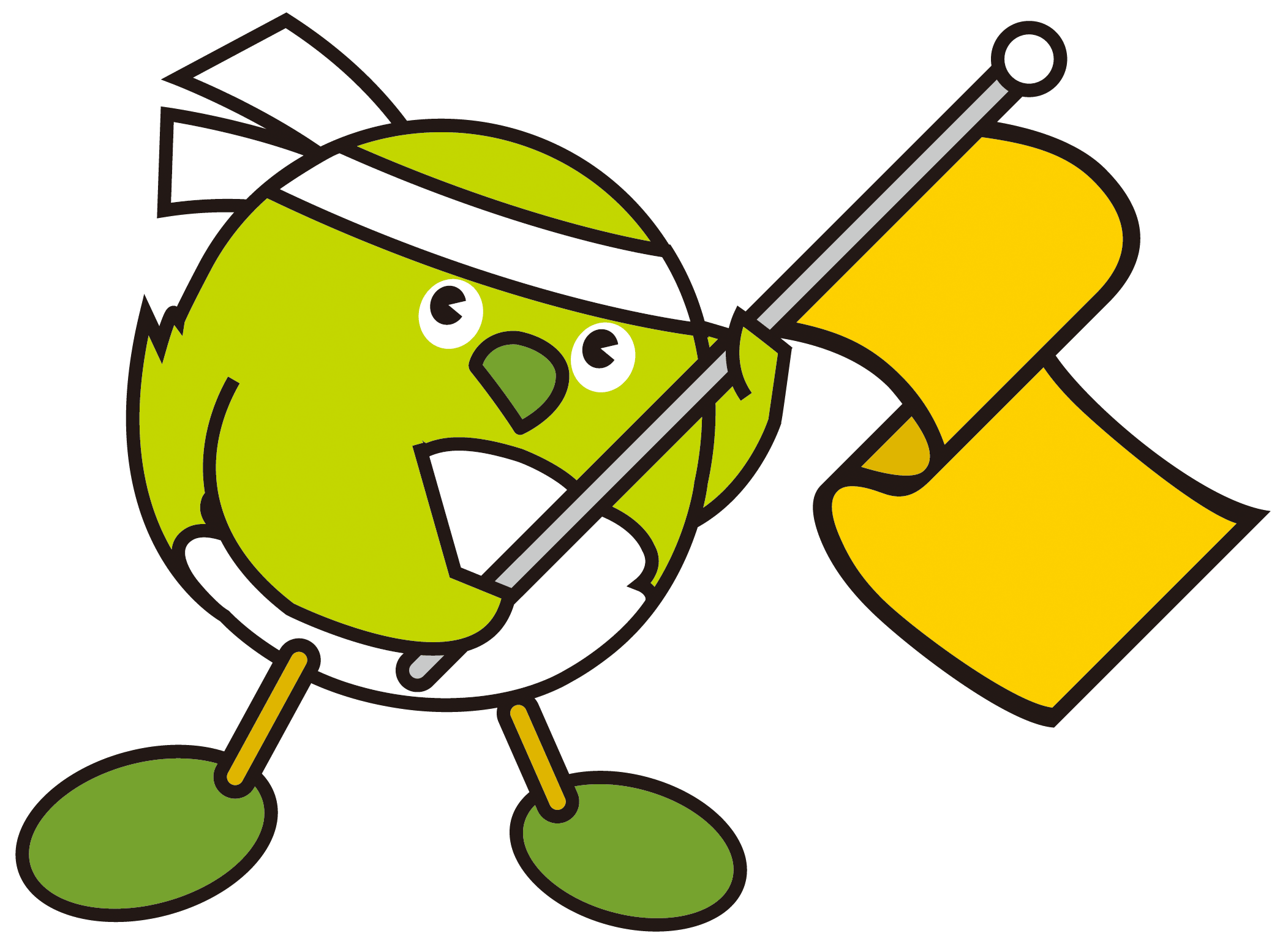 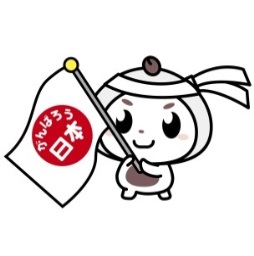 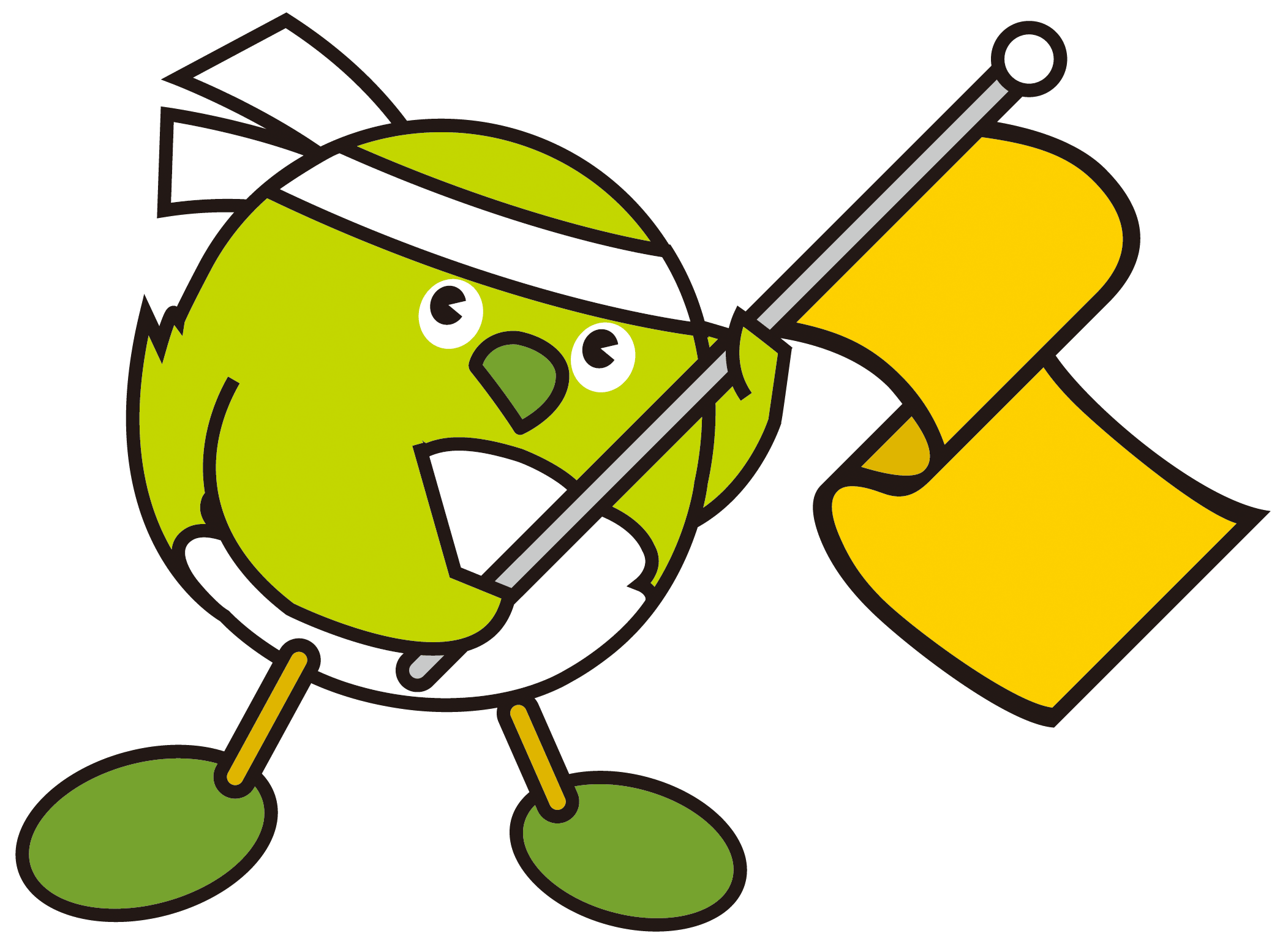 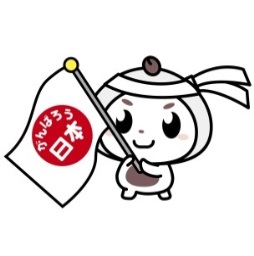 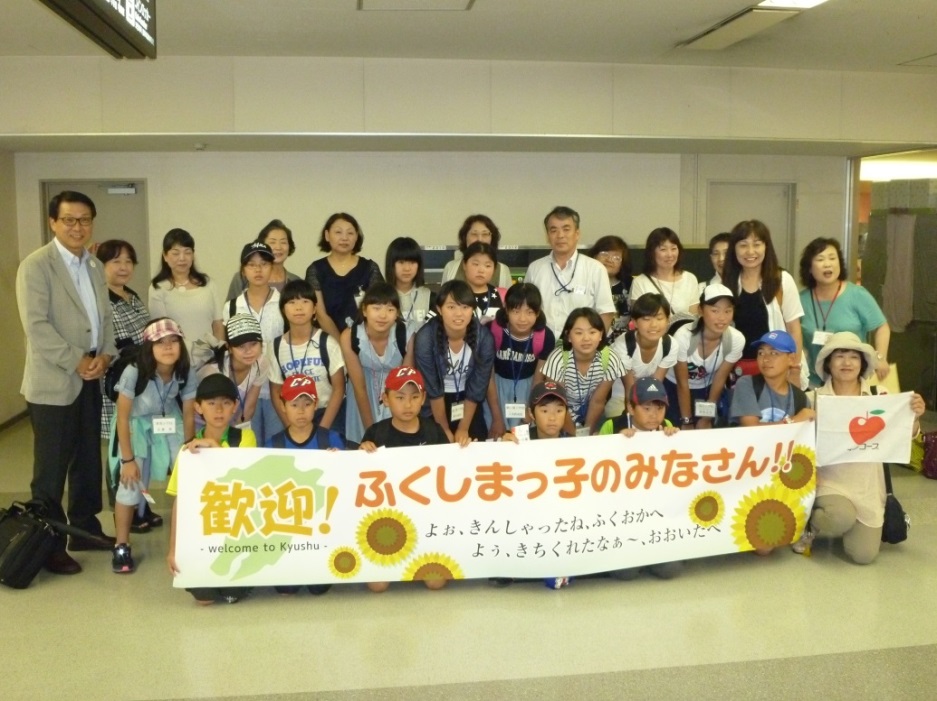 福島県新地町の小学校５･６年生等２０名と、大分県内で避難生活を送っている小学生がいる世帯の方々１０名を対象に、７月２２日～２６日の４泊５日、大分や別府、福岡などで思いっきり遊んでもらう企画です。地元の子ども達や地域の人たちとの交流も企画中です。ただ今、一緒に募金や活動を行っていただける皆さんを募集しています！！募金は６月２５日・２６日、７月２日・３日・９日･１0日の土日に大分駅等で行う予定です。ふくしまっ子との交流活動は、７月２５日(うみたまご、田ノ浦ビーチ)です。ご協力お待ちしております。お気軽に下記までご連絡ください。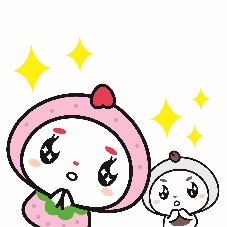 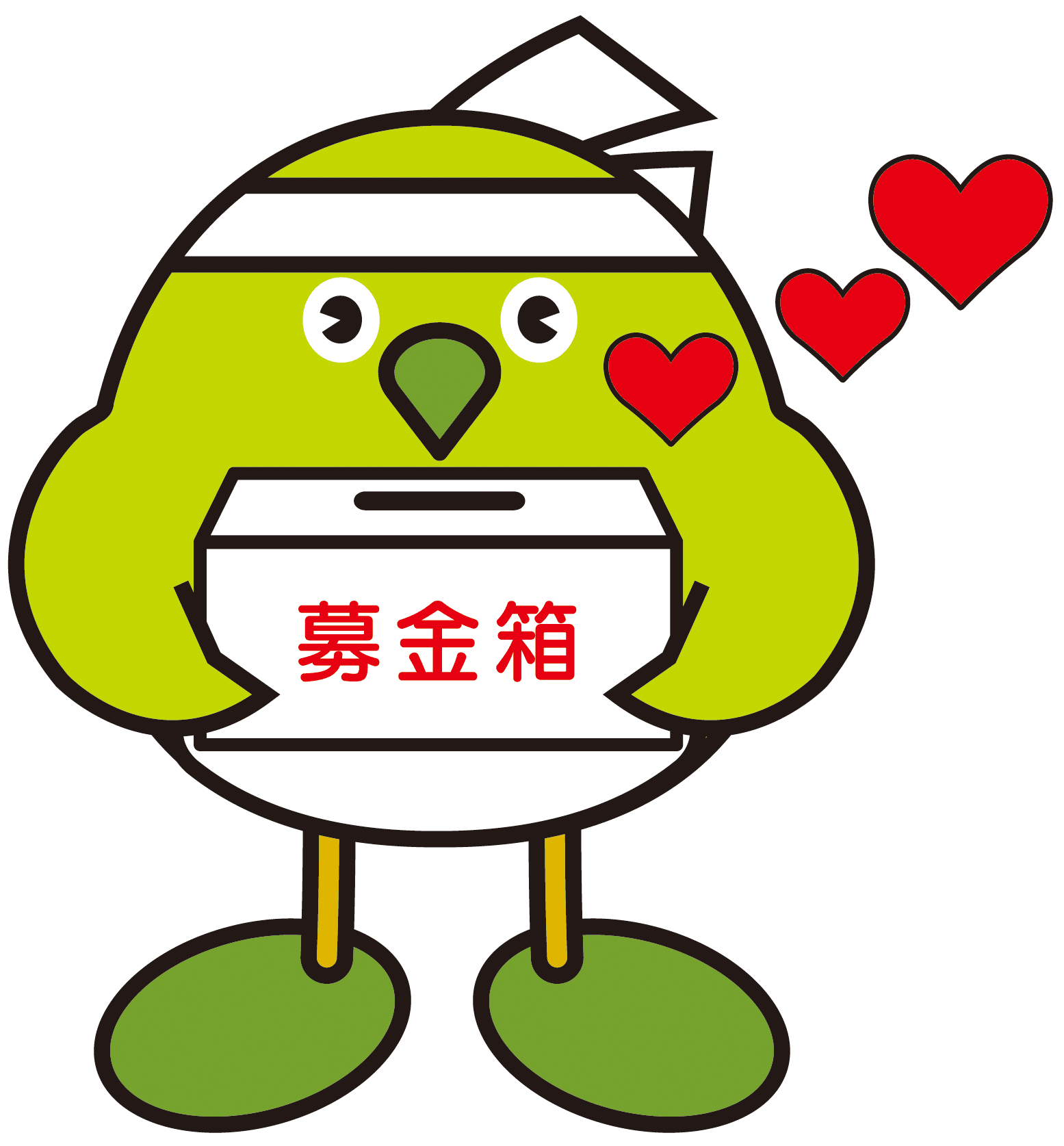 ＊　＊　＊　企 画 内 容　＊ ＊　＊＊　＊　＊　企 画 内 容　＊ ＊　＊福島県新地町の小学生と引率者、県内避難中の子どもたち（計30名）福島県新地町の小学生と引率者、県内避難中の子どもたち（計30名）７月２２日(金)新地町発→仙台空港→福岡空港（宗像市地引網体験 等）　　２３日(土)スペースワールド→佐賀県内（古湯温泉など）　　２４日(日)佐賀県古湯温泉　→　高崎山、歓迎行事　　２５日(月)大分県内（うみたまご、海水浴、歓迎会、ホームステイ 等）　　２６日(火)福岡空港⇒仙台空港→新地町着